Menentukan Nilai Optimum dari Sistem Pertidaksamaan LinearTujuan PembelajaranSiswa dapat memahami langkah-langkah untuk menentukan nilai optimum fungsi objektif sebagai penyelesaian program linear.Siswa dapat menentukan nilai optimum berdasarkan fungsi objektif.Siswa dapat mencari penyelesaian sistem pertidaksamaan linear dua variabel dengan menggunakan uji titik pojok.Petunjuk Tuliskan identitas kelompok pada kolom yang sudah disediakan di atas.Lakukan kegiatan penyelidikan dengan menjawab pertanyaan-pertanyaan yang terdapat pada lembar kegiatan siswa.Bukalah buku referensi untuk membantu menyimpulkan hasil kegiatan.Tuliskan hasil diskusi pada tempat yang sudah disediakan.Mari kita amati masalah berikut!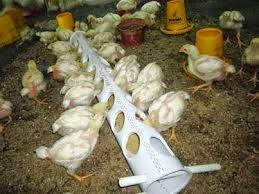 Berdasarkan permsalahan diatas, tuliskan informasi penting yang kalian peroleh!Misalkan makanan jenis I =  dan makanan jenis II = . persoalan di atas dapat dinyatakan dengan tabel sebagai berikut.Karena setiap harinya jumlah makanan kedua jenis minimal 5 kg, sekurang-kurangnya 27 unit bahan A dan 30 unit bahan B, maka di dapat pertidaksamaan:…………………………………………………………………………………………………….…………………………………………………………………………………………………….…………………………………………………………………………………………………….……………………………………………………………………………………………………. dan  menyatakan banyaknya makanan ayam, sehingga nilainya tidak mungkin negatif. Jadi,  dan  dapat meruakan bilangan cacah (C). Dengan demikian pertidaksamaannya adalah:….…. Jadi, model matematika untuk persoalan di atas adalah: ………………………………………....…………………………………………………………………………………………………….…………………………………………………………………………………………………….Fungsi objektif  …….. + …….. untuk biaya semurah-murahnya (minimum).Dari uraian di atas diperoleh model matematika untuk persoalan di atas adalah: …………………………………………………………………………………………………….……………………………………………………………………………………………………. Dan fungsi objektif dari persoalan di atas adalah  = ………+……. untuk biaya semurah-murahnya (minimum).Maka grafik himpunan penyelesaian sistem pertidaksamaan linearnya adalah:Titik-titik pojok pada daerah himpun penyelesaian adalah (…., ….), (…., ….), (…., ….), dan (…., ….). Selanjutnya titik-titik tersebut diujikan pada fungsi objektif seperti berikutJadi, biaya minimum peternakan tersebut adalah Rp ………….. setiap hari, dengan menyediakan makanan ayam jenis I sebanyak ….kg dan jenis II sebanyak ….kg.Dengan menggunakan uji titik pojok, tentukanMaksimumkan bentuk dari  yang memenuhi sistem pertidaksamaan :  Minimumkan bentuk dari  yang memenuhi sistem pertidaksamaan: Coba kalian amati langkah-langkah merubah persoalan nyata menjadi model matematika hingga menentukan maksimum dan minimum fungsi dan coba tuliskan langkah-langkahnya tersebut!………………………………………………………………………………………………………………………………………………………………………………………………………………………………………………………………………………………………………………………………………………………………………………………………………………………………………………………………………………………………………………………………………………………………………………………………………………………………………………………………Jenis IJenis IIKebutuhanBanyak makanan setiap hari ….….Bahan A  ….….Bahan B….….BiayaTitik Pojok1.000 + 2.000Nilai (10, 0)1.000 . 10 + 2.000 . 010.000(…., ….)1.000 . …. + 2.000 . ….(…., ….)1.000 . …. + 2.000 . ….(…., ….)1.000 . …. + 2.000 . ….